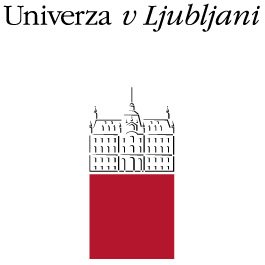 Projektno delo z gospodarstvom in negospodarstvom v lokalnem in regionalnem okolju – Po kreativni poti do znanja 2018/19Predstavitev projektovVoda - strateška dobrina v VitanjuProjekt »Voda - strateška dobrina v Vitanju« je nadaljevanje uspešno zaključenega projekta PKP »Stanje in potenciali rabe vodnih virov na območju Občine Vitanje s poudarkom na pitni vodi« (v nadaljevanju »H20_Vitanje«). V okviru omenjenega projekta smo z vzpostavitvijo registra vodnih virov pitne vode postavili metodološko ogrodje za njihovo celovito inventarizacijo, preučili pa smo tudi potenciale vodnih virov za prihodnji razvoj Občine Vitanje. V pričujočem projektu bomo vsebino in predhodnega projekta inovativno nadgradili.V okviru zasnovanega registra bomo dopolnili in nadgradili evidence vodnih virov na izbranih pilotnih območjih. V popis bomo vključili še nekatere vidike, ki so se ob evalvaciji rezultatov predhodnega projekta pokazali za izjemno pomembne, a jih tedaj nismo vključili, na primer: tehnični vidik zajema in shranjevanja zajete vode, problemi s količinami vode v sušnih obdobjih, problemi s kakovostjo vode, možnosti uporabe kapnice. S tem bomo vsebinsko nadgradili inovativni pristop k oblikovanju evidenc, potrebnih za učinkovito načrtovanje rabe in varovanje vodnih virov, ter smotrnejšemu načrtovanju poselitve.Na podlagi študija literature in ugotovitev s terena bomo zasnovali Inovativno interpretacijsko vodno učno pot za celotno Občino Vitanje. Zasnovo take poti smo kot eno izmed smernic predlagali v predhodnem projektu »H2O_Vitanje. Namen vodne učne poti bo poleg interpretacije naravne in kulturne dediščine z vidika voda tudi promocija trajnostne rabe vodnih virov. Pri njenem snovanju bomo izhajali iz hidrološke dediščine območja, vode kot nepogrešljive dobrine in nerazdružljivega dela pokrajine, kot tudi lokalnega znanja in tehnične dediščine vezane na vodo.Gospodarska družba bo lahko na podlagi izkušenj iz projekta oblikovala trajnostno prostorsko zasnovo inovativnih interpretacijskih in učnih poti kot model sodobnejšega pristopa k učnim potem (brez večjih poseganj v prostor na konkretnih lokacijah).V nakit prenesena dediščinaOsnovne karakteristike nakita, ki so objektivna in subjektivna vrednost materialov (lepota plemenitih kovin, pol- in dragih kamnov) in oblikovanje (smiselnost izdelave, nadgradnja v uporaben predmet), želimo nadgraditi s sporočilom, izpeljanim iz kulturno-tehniške in naravne dediščine rudnika Sitarjevec. Z inovativnim razvojem interaktivnosti nakita z okoljem želimo razširiti njegovo uporabnost in z njim popravljati telesne nepravilnosti.  Dediščina rudnika Sitarjevec je bogata z različnimi naravnimi oblikami in arheološkimi dejstvi. Oblikovanje nakita izhaja iz prepoznavanja raznolikih izhodišč, ki jih ponuja ta dediščina. Razkrivajo jih fotografije rudnika, favne in sedimentnih pojavov, ki jih ustvarja porozna železova ruda - limonit. Nosilna konstrukcija nakita bo oblikovana iz dragocenih kovin, lahko tudi iz trdnih kamnin. Poseben izraz ji bodo dodali izvirno brušeni minerali iz rudnika, ostanki nekdanjih rudniških surovin. Združba obojega bo v oblikovani zasnovi nakita tvorila samosvojo kulturno identiteto.Hkrati bo nova kolekcija izdelkov partnerja P1 inovativno prirejena za sodobne potrebe, ki presegajo običajno dekorativno pojavnost nakita. Nakit, ki ima čustveno vlogo, bo prevzel tudi zaznavalno vlogo ter bo pomagal pri popravljanju različnih pomanjkljivosti. Zaznavala (niso nujno del nakita) bodo pridobila podatke o vplivih iz okolja, na katere se bodo odzvali aktuatorji v nakitu (lahko tudi drugod) s spremembo barve, oblike, hrapavosti - reliefa, medsebojne postavitve elementov, vklopom/izklopom določenega delovanja, prenosom sporočil ter oddajanjem vonja in svetlobe. Vzpostavitev vzajemnega interaktivnega delovanja med kosi nakita in drugimi akterji v prostoru predstavlja nadgradnjo, odgovor na sodoben način življenja. Minerali, ki vzbujajo v ljudeh čustvenost, občutek zdravilnosti in zgodbe, povezane z arheologijo in geologijo ter izvirne oblike nakita imajo pri tem aktivno vlogo.